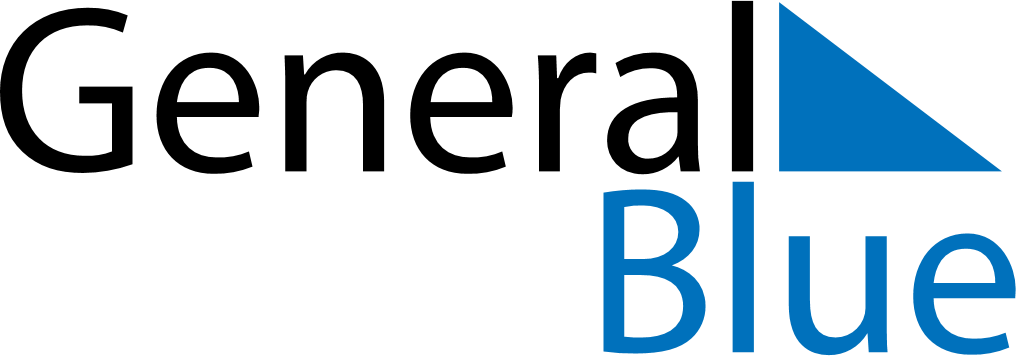 2024 – Q4Monaco  2024 – Q4Monaco  2024 – Q4Monaco  2024 – Q4Monaco  2024 – Q4Monaco  2024 – Q4Monaco  OctoberMondayTuesdayWednesdayThursdayFridaySaturdaySundayOctober123456October78910111213October14151617181920October21222324252627October28293031OctoberNovemberMondayTuesdayWednesdayThursdayFridaySaturdaySundayNovember123November45678910November11121314151617November18192021222324November252627282930NovemberDecemberMondayTuesdayWednesdayThursdayFridaySaturdaySundayDecember1December2345678December9101112131415December16171819202122December23242526272829December3031Nov 1: All Saints’ DayNov 19: H.S.H. the Sovereign Prince’s DayDec 8: Immaculate ConceptionDec 25: Christmas Day